Pre-K 1 Class Newsletter 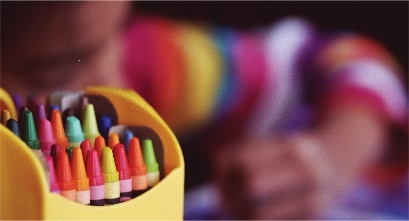 Hi!We will wrap up the end of February with a unit on Pets.  We will learn about our family pets and how veterinarians take care of our animals.  If you have a family pet, please email me a picture so we can share it with the class.  If you don’t have a family pet, feel free to send me a picture of your child’s favorite stuffed animal. Have a great weekend!  Thanks! --LauraUpcoming Dates:Spring Break March 15th-19th School Closed